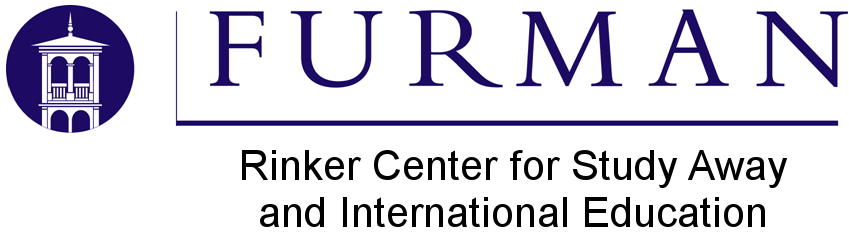 INTERNATIONAL WIRE TRANSFERS/PAYMENTSTo request a payment via wire transfer to a study away provider/payee, please submit the following:ALL of the required information in order for the wire transfer to be processed (see below).  (If the invoice includes all of the information listed below, it is not necessary to fill out this form.)An invoice or itemized bill from the provider, to include the amount, currency, and due dateWritten approval from the program director that the invoice is accurate and should be paid (your approval may be indicated in an email or by initialing and dating the invoice)  Payment may be sent in U.S. dollars or in any foreign currency.  Please allow 1 week for processing.You will receive an email when the transaction has been sent with the total U.S. dollar amount.Submit your request to:By mail: Cassie Klatka, Administrative Coordinator, Study Away & International Education, Trone Center, 209By email: To cassie.klatka@furman.edu INFORMATION NEEDED FOR INTERNATIONAL WIRESINFORMATION NEEDED FOR INTERNATIONAL WIRESBeneficiary (Payee) Name:Beneficiary Address:Beneficiary City:Beneficiary Postal Code:Beneficiary Country:Beneficiary Phone Number: Bank Name:Bank Address:Bank City:Bank Postal Code:Bank Country:Bank Id (SWIFT):Beneficiary Bank Account # (IBAN):Name on the Bank Account: 